四川大学物理学院2022年硕士研究生招生复试通知根据《四川大学2022年硕士研究生复试录取工作实施办法》有关规定，经学院研究生招生工作领导小组研究，2022年我院硕士研究生招生复试安排如下：一、复试形式及时间1. 复试形式为线上远程网络复试。复试平台见《2022硕士线上复试考生指南》（附件1）。2. 复试时间为3月25-29日。二、远程网络准备网络视频准备，具体要求详见学院《2022硕士线上复试考生指南》（附件1）。请各位考生实名认证（姓名+报考方向）加入复试QQ群：627613194。1.学院将于3月23-24日进行视频演练测试，请考生提前准备，准时按要求进行测试。2.考生应注意着装，应保持发型整洁，素颜、露耳且不可佩戴首饰。三、提交复试预审电子材料及面试准备材料内容。（一）复试预审我院将于复试前进行复试预审。考生需将以下材料扫描件按PDF格式统一打包，压缩文件命名为专业_姓名.rar，要求3月23日17：00前发往学院邮箱scuphysics113@163.com。1. 有效第二代居民身份证；2. 初试准考证（如丢失请登录中国研招网系统打印）；3. 毕业证（应届生需提供完整注册的学生证）、学位证书；4. 本科学习成绩单（应届生由所在学校教务部门加盖公章，非应届生由考生档案所在单位提供并加盖公章）；5. 外语水平证明、发表论文、各项获奖材料证书等；6. 个人综述（不少于1000字），包括自我评价、专业志趣、专业、职业规划等；7. 手写签名的《四川大学2022年硕士研究生诚信复试承诺书》（附件2）；8. 其它材料（按需提交）⑴ 网上确认时学历、学籍未通过教育部审核的，需提供学籍、学历认证报告：应届毕业生提供《教育部学籍在线验证报告》；往届毕业生提供《教育部学历证书电子注册备案表》；不能在线验证的提供教育部《中国高等教育学历认证报告》；持境外学历的提供教育部留学服务中心《国外学历学位认证书》；⑵ 网上确认时未取得本科毕业证书的自考和网络教育考生，如此时已经取得本科毕业证书，需交验本科毕业证书原件并提交《教育部学历证书电子注册备案表》；⑶ 士兵退役计划考生，应提供本人《入伍批准书》和《退出现役证》；⑷ 同等学力考生（大专毕业和本科结业）还需提供大专毕业证书原件及复印件、英语四六级成绩单和本专业必修课程考试合格的成绩单、以及同等学力其他证明材料。（加试科目建议为合格性考核，视频监控下限时手写小论文；管理联考类政治加试可参照或者面试提问考核）。注：所有提交材料将于考生录取到校后审核原件。（二）面试准备材料1.本人身份证、准考证；2.手写签名的《四川大学2022年硕士研究生诚信复试承诺书》；3.个人陈述（5分钟PPT）。四、复试内容：时间：2022年3月25日-29日。考核内容：个人陈述（5分钟），外语水平测试，专业知识问答（随机抽题），专业素质及能力测试，综合素质及能力测试。五、成绩计算方法：复试为差额复试。复试成绩总分为100分，复试成绩应不低于60分，否则视为复试不合格，不予录取。加权公式：S总=S初（百分制)*70%+S复（百分制)*30%各研究方向招生人数（不含推免生）如下：六、复试收费标准根据《四川省发展和改革委员会 四川省财政厅关于规范全省教育系统考试考务行政事业性收费的通知》（川发改价格〔2012〕641号）规定：研究生招生复试费：每生120元，同等学力报考研究生另收加试科目考试费80元。按照学校相关要求，研究生复试费需在网上缴纳。缴费网址：http://sf.scu.edu.cn/payment/，用户名为：本人身份证号，密码为：85415561WLXY（字母大写）。缴费时间3月22日-3月24日下午16：00。七、体检：拟录取名单公示后，在二级甲等以上医院体检（1寸照片贴体检表）。拟录取后再进行体检，任意二甲及以上医院皆可。加盖公章的体检表原件请于拟录取名单公示后7个工作日内快递邮件到我院。收件人：苏老师 028-85415561收件地址：四川省成都市四川大学望江校区物理馆113室复试分数线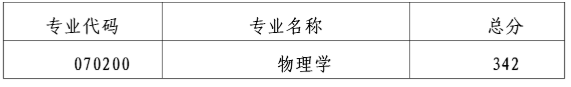 报考专业/研究方向招生人数理论物理8粒子物理与原子核物理3原子与分子物理2等离子体物理2凝聚态物理（含士兵退役计划1人）15光学5医学放射物理学3微电子学与固体电子学3核科学与技术4通信工程（专业学位）5